GMINAŚRODA WIELKOPOLSKAIiZ.271.11.2024                                                                                                                             załącznik Nr 6 do SWZ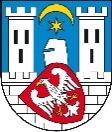 OŚWIADCZENIA PODMIOTU UDESTĘPNIAJĄCEGO ZASOBYdotyczące przesłanek wykluczenia z postępowania i spełnienia warunków udziału w postępowaniu składane wraz z ofertą na podstawie art. 125 ust. 1 ustawy z dnia 11 września 2019 r. p.z.p.Jako Podmiot udostępniający zasoby niżej wymienionemu Wykonawcy :Który to Wykonawca przystępuje do postępowania o udzielenie zamówienia publicznego pn.: Dowożenie dzieci niepełnosprawnych z terenu Gminy Środa Wielkopolska do placówek oświatowych w roku szkolnym 2024/2025.  OŚWIADCZENIE DOTYCZĄCE PRZESŁANEK WYKLUCZENIA Z POSTĘPOWANIAOświadczam, że nie podlegam wykluczeniu z postępowania na podstawie art. 108 ust 1 ustawy p.z.p.Oświadczam, że nie zachodzą w stosunku do mnie przesłanki wykluczenia z postępowania na podstawie art.  7 ust. 1 ustawy z dnia 13 kwietnia 2022 r. o szczególnych rozwiązaniach w zakresie przeciwdziałania wspieraniu agresji na Ukrainę oraz służących ochronie bezpieczeństwa narodowego (Dz. U. poz. 835). OŚWIADCZENIE DOTYCZĄCE SPEŁNIANIA WARUNKÓW UDZIAŁU W POSTĘPOWANIUOświadczam, że spełniam warunki udziału w przedmiotowym postępowaniu określone przez Zamawiającego w zakresie, w jakim Wykonawca powołuje się na moje zasoby.OŚWIADCZENIE DOTYCZĄCE PODANYCH INFORMACJI:Oświadczam, że wszystkie informacje podane w powyższych oświadczeniach są aktualne i zgodne z prawdą oraz zostały przedstawione z pełną świadomością konsekwencji wprowadzenia Zamawiającego w błąd przy przedstawianiu informacji.UWAGA!Oświadczenie składane wraz z ofertą tylko w przypadku udostępniania zasobów przez podmiot.Dokument musi zostać podpisany elektronicznie przez osobę upoważnioną do reprezentowania podmiotu udostępniającego zasoby za pomocą kwalifikowanego podpisu elektronicznego lub podpisu zaufanego lub podpisu osobistego (poprzez e-dowód).Nazwa Podmiotu udostępniającego zasobyAdres Podmiotu udostępniającego zasobyNazwa Wykonawcy, któremu Podmiot udostępnia zasobyAdres Wykonawcy, któremu Podmiot udostępnia zasoby